1831                                                    1876                                                      1910                                                         1920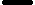 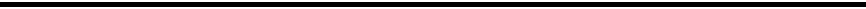 V. Benito Juarez                                  VI. Porfirio Diaz                                    VII. Mexican Revolution                          PresentA.                                                           A.                                                            A.B.                                                           B.                                                             B.C.                                                           C.                                                             C.                                                                                                                     D.                                                                                                                             1.